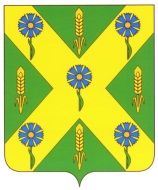 РОССИЙСКАЯ  ФЕДЕРАЦИЯОРЛОВСКАЯ ОБЛАСТЬОТДЕЛ ОБЩЕГО ОБРАЗОВАНИЯ, МОЛОДЕЖНОЙ ПОЛИТИКИ И СПОРТА АДМИНИСТРАЦИИ НОВОСИЛЬСКОГО РАЙОНА ОРЛОВСКОЙ ОБЛАСТИПРИКАЗ   30 декабря 2019  года				                                    № 201г. Новосиль Об утверждении Порядка выдачи разрешения на прием детей в муниципальные бюджетные общеобразовательные учреждения Новосильского района на обучение  по программам начального общего образования  в более раннем или более позднем возрасте, чем предусмотрено законом ( в возрасте младше 6 лет 6 месяцев и старше 8 лет)В соответствии с пунктом 1 ст. 67 Федерального закона от 29.12.2012 г. № 273-ФЗ «Об образовании в Российской Федерации», в целях регламентирования процедуры выдачи разрешения на прием детей в муниципальные  бюджетные общеобразовательные учреждения Новосильского района на обучение по образовательным программам начального общего образования в возрасте младше 6 лет 6 месяцев и старше 8 лет в соответствии с действующим законодательствомп р и к а з ы в а ю:1.Утвердить:1.1.порядок выдачи разрешения на прием детей в муниципальные бюджетные общеобразовательные учреждения Новосильского района на обучение по программам начального общего образования  в более раннем или более позднем возрасте, чем предусмотрено законом  (в возрасте младше 6 лет 6 месяцев и старше 8 лет) (приложение №1 к приказу);1.2.положение о комиссии по рассмотрению заявлений и выдаче разрешений на прием детей в муниципальные бюджетные общеобразовательные учреждения Новосильского района на обучение  по программам начального общего образования   в более раннем или более позднем возрасте, чем предусмотрено законом  (в возрасте младше 6 лет 6 месяцев и старше 8 лет) (приложение №2 к приказу);1.3.состав комиссии по выдаче разрешений на прием детей в муниципальные бюджетные общеобразовательные учреждения Новосильского района на обучение  по программам начального общего образования в более раннем или более позднем возрасте, чем предусмотрено законом  (в возрасте младше 6 лет 6 месяцев и старше 8 лет)  в следующем составе:Председатель комиссии: Сыцевич И.Д.- начальник Отдела общего образования, молодежной политики и спорта администрации Новосильского района.Секретарь комиссии:Костарева М.В.- главный  специалист Отдела общего образования, молодежной политики и спорта администрации Новосильского района.Члены комиссии:Федосова О.Н.- главный  специалист Отдела общего образования, молодежной политики и спорта администрации Новосильского района;Частова Т.А. - педагог-психолог МБОУ Новосильской СОШ (по согласованию).2. Главному  специалисту Отдела общего образования, молодежной политики и спорта администрации Новосильского района (Костарева М.В.) разместить Порядок  выдачи разрешения на прием детей в муниципальные бюджетные общеобразовательные учреждения Новосильского района на обучение  по программам начального общего образования в более раннем или более позднем возрасте, чем предусмотрено законом  (в возрасте младше 6 лет 6 месяцев и старше 8 лет) на сайте Отдела общего образования, молодежной политики и спорта администрации Новосильского района и довести до сведения руководителей муниципальных бюджетных общеобразовательных учреждений.3.Руководителям муниципальных бюджетных общеобразовательных учреждений:3.1. руководствоваться в работе настоящим Порядком;3.2. обеспечить своевременное информирование о Порядке потенциальных заявителей при их обращении в общеобразовательное учреждение;4. Считать утратившим силу приказ  от 24.4.2014 года № 65 «Об утверждении Порядка разрешения приема детей в 1 классы общеобразовательных учреждений Новосильского района в возрасте до 6 лет 6 месяцев и старше 8 лет».5. Контроль за исполнением настоящего приказа оставляю за собой.Начальник отдела                                                                         И.Д. СыцевичПриложение № 1к приказу Отдела общего  образования, молодежной политики и спорта администрации  Новосильского района от  30.12.2019  №  201   Порядок выдачи разрешения на прием детей в муниципальные бюджетные общеобразовательные учреждения Новосильского района на обучение  по программам  начального общего образования   в более  раннем или более позднем возрасте, чем предусмотрено законом  ( в возрасте младше 6 лет 6 месяцев и старше 8 лет)I. Общие положения.1.1. Порядок выдачи разрешения на прием детей в муниципальные бюджетные общеобразовательные учреждения Новосильского района (далее – МБОУ) на обучение по программам начального общего образования   в  более раннем или более позднем возрасте, чем предусмотрено законом  (в возрасте младше 6 лет 6 месяцев и старше 8 лет)  (далее - Порядок) разработан в соответствии со следующими нормативными документами:- Федеральный закон от 29.12.2012 № 273-ФЗ "Об образовании в Российской Федерации";- Приказ Министерства образования и науки Российской Федерации от 30.08.2013 № 1015 "Об утверждении Порядка организации и осуществления образовательной деятельности по основным общеобразовательным программам - образовательным программам начального общего, основного общего и среднего общего образования";- Приказ Министерства образования и науки Российской Федерации от 22.01.2014 № 32 "Об утверждении Порядка приема граждан на обучение по образовательным программам начального общего, основного общего и среднего общего образования"; - Санитарно-эпидемиологические требования к условиям и организации обучения в общеобразовательных учреждениях, санитарно-эпидемиологическими правила и нормативы (СанПиН 2.4.2.2821-10). 1.2. Получение начального общего образования в общеобразовательных учреждениях начинается по достижении детьми возраста шести лет и шести месяцев при отсутствии противопоказаний по состоянию здоровья, но не позже достижения ими возраста восьми лет.1.3. По заявлению родителей (законных представителей) детей Отдел общего образования, молодежной политики и спорта администрации Новосильского района (далее - Отдел), осуществляющий функции и полномочия учредителя МБОУ, вправе разрешить прием детей в МБОУ на обучение по образовательным программам начального общего образования в более раннем или более позднем возрасте, чем предусмотрено законом.1.4. Порядок регулирует выдачу разрешения на прием детей в МБОУ на обучение по образовательным программам начального общего образования в более раннем или более позднем возрасте, чем предусмотрено законом (детей, не достигших на 1 сентября текущего года возраста 6 лет и 6 месяцев или старше 8 лет).II. Организация работы по выдаче разрешения на прием в первый класс муниципальных бюджетных  общеобразовательных учреждений  детей, не достигших на 1 сентября текущего года возраста 6 лет и 6 месяцев или старше 8 лет2.1. Выдача разрешения на прием детей в МБОУ на обучение по образовательным программам начального общего  образования в более раннем возрасте или в более позднем возрасте, чем предусмотрено законом (в возрасте младше 6 лет 6 месяцев и старше 8 лет), осуществляется Отделом.2.2. Заявление на получение  разрешения на прием детей в МБОУ на обучение по программам начального общего образования в более раннем возрасте (до 6 лет и 6 месяцев) или позже достижения ребенком возраста восьми лет подается в Отдел одним из родителей (законным представителем) ребенка в письменной форме на имя начальника Отдела (приложение № 1 к Порядку).2.3. К заявлению родителей (законных представителей) на получение  разрешения на прием детей в МБОУ на обучение по программам начального общего образования в более раннем возрасте (до 6 лет и 6 месяцев) или позже достижения ребенком возраста восьми лет прилагаются следующие документы:- копия свидетельства о рождении ребенка;- копия документа, подтверждающего родство заявителя (или законность представления прав ребенка);- документ об отсутствии у ребенка противопоказаний по состоянию здоровья на получение начального общего образования в общеобразовательном учреждении.2.4. Родители (законные представители) ребенка имеют право по своему усмотрению представлять другие документы. 2.5. Подписью родителей (законных представителей) в заявлении фиксируется согласие на обработку их персональных данных и персональных данных ребенка в порядке, установленном законодательством Российской Федерации (в заявлении и на его оборотной стороне).2.6. Рассмотрение заявлений родителей (законных представителей) детей о даче Разрешения осуществляется комиссией, создаваемой приказом Отдела и действующей на основании соответствующего Положения (далее - Комиссия),  в присутствии заявителя либо без него.2.7. Разрешение, как и уведомление об отказе в даче Разрешения, оформляется на основании принятого Комиссией решения, протоколом.2.8. Секретарь комиссии:-осуществляет прием предоставленных родителями (законными представителями) ребенка документов не позднее 5 сентября текущего года;-доводит до сведения родителей (законных представителей) ребенка настоящий Порядок;-при приеме документов выдает родителям (законным представителям) ребенка уведомление о приеме документов по установленной форме (приложение № 2 к Порядку) и регистрирует в Журнале учета выдачи разрешений на прием ребенка в муниципальное бюджетное общеобразовательное учреждение на обучение по образовательным программам начального общего образования в более раннем или позднем возрасте, чем предусмотрено законом;- в течение трех рабочих дней после принятия решения информирует родителей (законных представителей) о принятом решении по вопросу приема в МБОУ детей, не достигших на 1 сентября текущего года возраста 6 лет 6 месяцев или старше 8 лет.2.9. Комиссия рассматривает представленные родителями(законными представителями) документы, указанные п.п 2.3-2.4. Порядка, в течение 7 рабочих дней со дня регистрации с целью установления наличия (отсутствия) оснований для приема ребенка в общеобразовательное учреждение.2.10. По результатам рассмотрения  заявления принимается решение и выдается:- разрешение на прием ребенка в 1 класс МБОУ согласно приложениям № 3,4 к настоящему Порядку;- уведомление об отказе в выдаче разрешения на прием ребенка в 1 класс МБОУ  согласно приложению № 5 к Порядку.2.11. В выдаче разрешения на прием детей в МБОУ на обучение по образовательным программам начального общего образования в более раннем или более позднем возрасте, чем предусмотрено законом (в возрасте младше 6 лет 6 месяцев и старше 8 лет) отказывается в следующих случаях:-отсутствия полного пакета документов, указанного в п. п. 2.3-2.4. настоящего Порядка;-предоставления ненадлежащим образом оформленных документов;-несогласия родителей (законных представителей) ребенка дошкольного возраста с условиями организации образовательного процесса;-наличия медицинских противопоказаний по состоянию здоровья ребенка.2.12. Разрешение на прием детей на обучение по образовательным программам начального общего образования в более раннем или более позднем возрасте или мотивированное уведомление об отказе выдается заявителю (родителю(законному представителю)) в срок, не превышающий 10 рабочих дней со дня регистрации  заявления.2.13. Информация о ребенке, на которого выдается разрешение, дата выдачи и номер разрешения или уведомление об отказе вносится в журнал учета оформления и выдачи разрешений (приложение №6 к Порядку).2.14. Разрешение выдается заявителю (родителю (законному представителю) под роспись в журнале учета оформления и выдачи разрешений.2.15. Мотивированное уведомление об отказе (приложение № 5 к Порядку) в выдаче разрешения на прием ребенка в МБОУ на обучение по образовательным программам начального общего образования в более раннем или более позднем возрасте выдается заявителю лично под роспись в журнале учета оформления и выдачи разрешений/уведомлений об отказе либо отправляется почтой по указанному заявителем адресу.2.16. После получения разрешения на прием детей на обучение по образовательным программам начального общего образования в более раннем или более позднем возрасте родители (законные представители) ребенка обращаются в МБОУ, которое осуществляет прием вышеуказанных детей в первый класс в соответствии с законодательством Российской Федерации и утвержденными Правилами приема соответствующего образовательного учреждения.2.17. Отказ в выдаче разрешения на прием в первый класс МБОУ детей, не достигших на 1 сентября текущего года возраста 6 лет и 6 месяцев и детей, старше 8 лет может быть обжалован родителями (законными представителями) в суде. Приложение № 1  к Порядку  выдачи разрешения на прием детей в муниципальные бюджетные общеобразовательные учреждения Новосильского района  на обучение по программам начального общего образования в более раннем или более позднем возрасте, чем предусмотрено законом  (в возрасте младше 6 лет 6 месяцев и старше 8 лет)  Начальнику отдела общего образования, молодежной политики и спорта администрации Новосильского района Орловской области_____________________________________________(инициалы и фамилия начальника отдела)родителей (законных представителей):____________________________________________________________(ФИО  полностью)Адрес регистрации и адрес фактического проживания: _____________________________________________________________________________________________________________________________________________________________________Паспорт: серия ___________ № _____________________Выдан ______________________________________               ________________________________________________(паспортные данные  заявителя)Контактные телефоны: __________________________________                        __________________________________________Заявление.Прошу выдать разрешение на прием в 20____ году в ______________________________________________________________ ,(полное наименование образовательного учреждения, реализующего программы начального общего образования)Расположенное по адресу _________________________________________,__________________________________________________________________(адрес места  нахождения учреждения)моего (нашего) ребенка _____________________________________________,                                                                                        (ФИО ребенка полностью)«____» _______________ 20___ года рождения, проживающего по адресу: ______________________________________________________________, (адрес регистрации и адрес фактического проживания ребенка)в связи с тем, что к 1 сентября учебного 20___ - 20___ года он не достигнет возраста шести лет шести месяцев/ достигнет возраста больше восьми лет (нужное подчеркнуть).К заявлению прилагаются (указать прилагаемые документы):1. ___________________________________________________________.2. ___________________________________________________________.3. ___________________________________________________________.4. ___________________________________________________________.Достоверность и полноту указанных сведений подтверждаю.В соответствии с Федеральным  законом от  27.07.2006 №152-ФЗ "О персональных данных" даю свое согласие на обработку моих персональных  данных, указанных в заявлении, а также их передачу в электронной форме по открытым каналам связи сети Интернет в государственные и муниципальные органы и долгосрочное использование в целях предоставления образовательной услуги согласно действующему законодательству. Настоящее согласие может быть отозвано мной в письменной форме и действует до даты подачи мной заявления об отзыве. ______________/________________/                                                                                                     (подпись)              (фамилия и инициалы)Дата подачи заявления: «_____» ______________ 20___ г.Согласие на обработку персональных данных ребенкаЯ, ___________________________________________________________,                   (фамилия, имя, отчество – при наличии)данные паспорта:  __________________________________________________,                    (серия, номер, кем и когда выдан)являясь матерью/ отцом (законным представителем) (нужное подчеркнуть)  __________________________________________________________________,                                                     (фамилия, имя, отчество ребенка, дата рождения) в соответствии с Федеральным законом от 27.07.2006 г. № 152-ФЗ «О персональных данных» даю согласие на обработку персональных данных моего ребенка в Отдел общего образования, молодежной политики и спорта администрации Новосильского района с использованием средств автоматизации или без использования таких средств, включая хранение этих данных в архивах и размещение в информационно-телекоммуникационных сетях с целью предоставления доступа к ним. Перечень персональных данных, на обработку которых я даю согласие: ФИО ребенка, дата рождения ребенка, адрес, данные свидетельства о рождении, сведения о состоянии здоровья. Доступ к персональным данным может предоставляться родителям (законным представителям) ребенка, а также работникам Отдела  и образовательного учреждения. Я предоставляю Отделу право осуществлять следующие действия (операции) с персональными данными: сбор, систематизацию, накопление, хранение, уточнение (обновление, изменение), использование, обезличивание, блокирование, уничтожение. Я согласен (согласна), что Отдел вправе включать обрабатываемые персональные данные моего ребенка в списки (реестры) и отчетные формы, предусмотренные нормативными документами федеральных и муниципальных органов Отдела, регламентирующими предоставление отчетных данных. Настоящее согласие дано мной ________________20___.                   (дата)Я оставляю за собой право отозвать свое согласие посредством составления соответствующего письменного документа, который может быть направлен мной в адрес Отдела по почте заказным письмом с уведомлением о вручении, либо вручен лично под расписку представителю Отдела.Подпись __________________ Приложение № 2  к Порядку  выдачи разрешения на прием детей в муниципальные бюджетные общеобразовательные учреждения Новосильского района  на обучение по программам начального общего образования в более раннем или более позднем возрасте, чем предусмотрено законом  (в возрасте младше 6 лет 6 месяцев и старше 8 лет)  УВЕДОМЛЕНИЕЯ, _____________________________________________________________ (Ф.И.О. должностного лица, наименование должности)принял (а) заявление от __________________________________________________________________(Ф.И.О. заявителя)на получение разрешения на прием в  муниципальное бюджетное общеобразовательное учреждение __________________________________________________________________(наименование образовательного учреждения)__________________________________________________________________(Ф.И.О. ребенка, дата рождения)до достижения им к 1 сентября текущего года возраста шести лет и шестимесяцев или  больше восьми лет.Перечень предоставленных документов:1. _______________________________________________________________2. ________________________________________________________________3. ________________________________________________________________Дата поступления заявления и документов ______________________20____г.Дата выдачи уведомления __________________20___г._____________             __________________________      (подпись)                                                               (расшифровка)Приложение № 3  к Порядку  выдачи разрешения на прием детей в муниципальные бюджетные общеобразовательные учреждения Новосильского района  на обучение по программам начального общего образования в более раннем или более позднем возрасте, чем предусмотрено законом  (в возрасте младше 6 лет 6 месяцев и старше 8 лет)  Форма разрешения на прием ребенка в муниципальную образовательную организацию на обучение по образовательным программамначального общего образования в более раннем возрастеРАЗРЕШЕНИЕ№ _____			                                          от ________________ 20__ г.Отдел общего образования, молодежной политики и спорта администрации Новосильского района разрешает обучение в более раннем возрасте в муниципальном бюджетном общеобразовательном учреждении_____________________________________________________(указать  наименование  МБОУ)_______________________________________________________________ (адрес МБОУ)_______________________________________________________________(Ф. И. О. ребенка)___________________________________________________________________(год, число, месяц рождения ребенка)_______________________________________________________________(домашний адрес)Начальник отдела    ______________________           _____________________                                                             (подпись)                                                                     (Ф.И.О.)                                                                                МППриложение № 4  к Порядку  выдачи разрешения на прием детей в муниципальные бюджетные общеобразовательные учреждения Новосильского района  на обучение по программам начального общего образования в более раннем или более позднем возрасте, чем предусмотрено законом  (в возрасте младше 6 лет 6 месяцев и старше 8 лет)  Форма разрешения на прием ребенка в муниципальное бюджетное общеобразовательное учреждение на обучение по образовательным программам начального общего образования в более позднем возрастеРАЗРЕШЕНИЕ№ _____			                                             от ________________ 20__ г.Отдел общего образования, молодежной политики и спорта администрации Новосильского района разрешает обучение в более позднем возрасте в муниципальном бюджетном общеобразовательном учреждении _______________________________________________________________( наименование  МБОУ)_______________________________________________________________ (адрес МБОУ)_______________________________________________________________(Ф. И. О. ребенка)___________________________________________________________________(год, число, месяц рождения ребенка)_______________________________________________________________(домашний адрес)Начальник отдела    ______________________           _____________________                                                             (подпись)                                                                     (Ф.И.О.)                                                                              МППриложение № 5  к Порядку  выдачи разрешения на прием детей в муниципальные бюджетные общеобразовательные учреждения Новосильского района  на обучение по программам начального общего образования в более раннем или более позднем возрасте, чем предусмотрено законом  (в возрасте младше 6 лет 6 месяцев и старше 8 лет)  Уведомление об отказе в выдаче разрешения на прием ребенка в муниципальную образовательную организацию на обучение по образовательным программамначального общего образования в более раннем или более позднем возрасте     от «___» ____ 20___г.Отдел общего образования, молодежной политики и спорта администрации Новосильского района, рассмотрев заявление   и прилагаемые документы гражданина (гражданки)__________________________________                                (Ф.И.О.)на обучение его (её) сына/ дочери ________________________________________________________(нужное подчеркнуть)                                                                         (Фамилия, имя, отчество ребенка)«___» __________ 20___ года рождения, в соответствии с пунктом 1 статьи 67 Федерального закона «Об образовании в Российской Федерации» от 29.12.2012 г. № 273, отказывает в выдаче разрешения на обучение ребенка, не достигшего к 1 сентября текущего года возраста шести лет шести месяцев /достигшего возраста больше восьми лет (нужное подчеркнуть)  по причине (нужное отметить - ):□ отрицательное медицинское заключение о состоянии здоровья ребенка;□ отсутствие полного списка документов, указанных в п.п. 2.3-2.4.. настоящего Порядка;□ предоставление заявителем недостоверных сведений, документов;□ предоставление заявителем ненадлежащим образом оформленных или утративших силу документов.□ несогласие родителей (законных представителей) ребенка дошкольного возраста с условиями организации образовательного процесса для детей младшего школьного возраста;□ другие причины (указать): __________________________________________________________________________________________________________________________________________________________________________________________Начальник отдела    ______________________           _____________________                                                             (подпись)                                                                     (Ф.И.О.)                                                                                  МППриложение № 6  к Порядку  выдачи разрешения на прием детей в муниципальные бюджетные общеобразовательные учреждения Новосильского района  на обучение по программам начального общего образования в более раннем или более позднем возрасте, чем предусмотрено законом  (в возрасте младше 6 лет 6 месяцев и старше 8 летФОРМАжурнала учета оформления и выдачи разрешений / уведомлений об отказе на прием ребенка в муниципальное бюджетное общеобразовательное учреждение на обучение по образовательным программам начального общего образования в более раннем или более позднем возрасте, чем предусмотрено законом(в возрасте младше 6 лет 6 месяцев и старше 8 лет)Приложение № 2к приказу Отдела общего  образования, молодежной политики и спорта администрации  Новосильского района от  30.12.2019  № 201Положение о комиссии по рассмотрению заявлений и выдаче разрешений на прием детей в муниципальные бюджетные общеобразовательные учреждения Новосильского района на обучение по программам начального общего образования в более раннем или более позднем возрасте, чем предусмотрено законом(в возрасте младше 6 лет 6 месяцев и старше 8 лет)1. Общие положения.1.1.Настоящее Положение (далее - Положение) регламентирует деятельность Комиссии по рассмотрению заявлений и выдаче разрешений на прием детей в муниципальные бюджетные общеобразовательные учреждения Новосильского района на обучение по программам начального общего образования в более раннем или более позднем возрасте, чем предусмотрено законом(в возрасте младше 6 лет 6 месяцев и старше 8 лет) (далее - Комиссия, МБОУ).1.2. В своей деятельности Комиссия руководствуется нормативными актами федерального, регионального и муниципального уровня, Порядком дачи разрешения на прием детей в муниципальные общеобразовательные учреждения на обучение по образовательным программам начального общего образования в более раннем или позднем возрасте, чем предусмотрено законом (в возрасте младше 6 лет 6 месяцев и старше 8 лет) , утвержденным приказом Отдела и Положением.2. Формирование, состав Комиссии.2.1. Решение о создании Комиссии, утверждении ее персонального состава, изменении состава Комиссии или прекращении деятельности Комиссии оформляются приказами Отдела.2.2.Комиссия создается в количестве трех-пяти человек из представителей Отдела и  МБОУ(по согласованию).В состав Комиссии входят председатель Комиссии, секретарь Комиссии и члены Комиссии.2.3.. Основанием для изменения состава Комиссии может быть личное письменное заявление либо изменение должности или места работы (увольнение).3. Компетенция Комиссии.3.1. В компетенцию Комиссии входит рассмотрение заявлений родителей (законных представителей) детей о даче разрешения на прием детей в МБОУ на обучение по образовательным программам начального общего образования в более раннем или позднем возрасте, чем предусмотрено законом (далее - Разрешение).3.2.. Комиссия вправе:- принимать решения по вопросам в пределах компетенции о даче Разрешений либо об отказе в даче Разрешений;- запрашивать у руководителей МБОУ информацию, необходимую для принятия решения.3.3.. Председатель комиссии:1) осуществляет руководство работой Комиссии;2) ведет заседания Комиссии;3) осуществляет контроль за исполнением решений Комиссии.3.4. Секретарь Комиссии:1) осуществляет подготовку и организацию заседаний Комиссии;2) обеспечивает подготовку документов, выносимых на рассмотрение Комиссии;3) координирует работу членов Комиссии;4) ведет протоколы заседаний Комиссии и Журнал учета дачи Разрешений;5)осуществляет подготовку решений Комиссии и направление их заявителям.3.5. Члены Комиссии:1) принимают участие в рассмотрении документов, представленных на заседания Комиссии;2) участвуют в принятии решения по результатам рассмотрения представленных на Комиссию заявлений, документов о приеме ребенка в МБОУ на обучение по образовательным программам начального общего образования в более раннем или позднем возрасте, чем предусмотрено законом.4. Порядок работы Комиссии.4.1.Основанием для начала работы Комиссии является поступившее заявление от родителя (законного представителя) ребенка в возрасте младше 6,5 лет или старше 8 лет о даче Разрешения.4.2. По результатам рассмотрения заявления секретарь Комиссии оформляет протокол заседания Комиссии с указанием решения Комиссии, который подписывается председателем Комиссии и секретарем Комиссии.4.3. Решения Комиссии правомочны при наличии кворума, который составляет не менее двух третей членов состава Комиссии. В случае равенства голосов членов Комиссии голос председательствующего на заседании Комиссии является решающим.4.4.. Протоколы заседаний Комиссии хранятся в Отделе в течение 4-х (четырех) лет.5. Заключительные положения.5.1. Работа в Комиссии осуществляется на безвозмездной основе.5.2.Лица, работающие в составе Комиссии, не вправе разглашать служебную информацию и информацию о персональных данных детей и их родителей (законных представителей), ставшую им известной в связи с работой в составе Комиссии.5.3.За разглашение указанной в пункте 5.2. Положения информации лица, работающие в составе Комиссии, несут дисциплинарную, административную, уголовную и иную ответственность в соответствии с законодательством Российской Федерации.РЕШЕНИЕ комиссии по рассмотрению заявлений и выдаче разрешений на прием детей в муниципальные бюджетные общеобразовательные учреждения Новосильского района на обучение по программам начального общего образования в более раннем или более позднем возрасте, чем предусмотрено законом в возрасте младше 6 лет 6 месяцев и старше 8 лет)от ___________ № _____Комиссия в составе:1._____________________________________________________________2. _____________________________________________________________3._____________________________________________________________4._____________________________________________________________рассмотрев, заявление гр. ____________________________________________                                      (Фамилия, инициалы)от "____"__________20___го приеме на обучение в образовательное учреждение на обучение по образовательным программам начального общего образования ребенка_______________________________________________________________(ФИО ребёнка, дата рождения)в 1 класс _________________________________________________________                                              (указать наименование образовательного учреждения)в более раннем или более позднем возрасте (нужное подчеркнуть), изучив представленные документы, установила (нужное отметить -):документы представлены в полном объеме;наличие противопоказаний по состоянию здоровья;отсутствие заключения по результатам диагностики психологической готовности ребенка к приему на обучение в образовательное учреждение по образовательным программам начального общего образования;несогласие родителей (законных представителей) ребенка дошкольного возраста с условиями организации образовательного процесса в образовательном учреждении;другие причины (указать): ___________________________________________________________________________________________________Комиссия решила (нужное отметить -):разрешить прием ребенка на обучение в образовательное учреждение по образовательным программам начального общего образования ребенка в более раннем или более позднем возрасте;отказать в приеме на обучение в образовательное учреждение по образовательным  программам начального общего образования ребенка в более раннем или более позднемвозрасте.Председатель комиссии:_____________________________________________                                           (подпись) (расшифровка подписи)Секретарь комиссии:_______________________________________________                                     (подпись) (расшифровка подписи)Члены комиссии:___________________________ ________________________                                        (подпись) (расшифровка подписи)                              __________________________________________________                                                                                     (подпись) (расшифровка подписи)                              ___________________________________________________                                                                                     (подпись) (расшифровка подписи)ПРОТОКОЛзаседания комиссии по  рассмотрению заявлений и выдаче разрешений на прием детей в муниципальные бюджетные общеобразовательные учреждения Новосильского района на обучение по программам начального общего образования в более раннем или более позднем возрасте, чем предусмотрено законом(в возрасте младше 6 лет 6 месяцев и старше 8 лет) «___» _______________ 20___ годаКомиссия в составе:__________________________________________________________________,__________________________________________________________________,__________________________________________________________________,рассмотрев заявление (Ф.И.О. заявителя) ________________________________________________________________________________________________о разрешении на прием ребенка в муниципальное бюджетное общеобразовательное учреждение _____________________________________ на обучение по образовательным программам начального общего образования в возрасте (подчеркнуть нужное): младше 6 лет 6 месяцев или старше 8 лет__________________________________________________________________(Ф.И.О. ребенка)«____» ___________ 20 ___ года рождения, в возрасте ___ лет ___ месяцев на 1 сентября ____ года к обучению по образовательным программам начального общего образования (не) готов (не) может быть принят в МБОУ на обучение по образовательным программам начального общего образования.Комиссия решила (выбрать нужное):Разрешить прием ребенка в МБОУ____________________ на обучение по образовательным программам начального общего образования в возрасте (подчеркнуть нужное): младше 6 лет 6 месяцев или старше 8 летОтказать в приеме ребенка в МБОУ_______________________________ на обучение по образовательным программам начального общего образования в возрасте (подчеркнуть нужное): младше 6 лет 6 месяцев или старше 8 летПредседатель комиссии: ______________ /_________________/Секретарь комиссии        ______________ /_________________/Члены комиссии:             ______________ /_________________/                                           ______________ /_________________/№ п/пРегистрационный № разрешения на прием/ уведомления об отказе Дата выдачиразрешения на прием/уведомления об отказеФИО ребенкаДата рождения ребенкаНаименование общеобразовательного учреждения, в котором будет обучаться ребенокПодпись родителя (законного представителя) или уполномоченного представителя общеобразовательного учреждения о получении разрешения/ уведомления об отказе 1234567